ПРИЛОЖЕНИЕМИНИСТЕРСТВО НАУКИ И ВЫСШЕГО ОБРАЗОВАНИЯ РОССИЙСКОЙ ФЕДЕРАЦИИФЕДЕРАЛЬНОЕ ГОСУДАРСТВЕННОЕ БЮДЖЕТНОЕ ОБРАЗОВАТЕЛЬНОЕ УЧРЕЖДЕНИЕ ВЫСШЕГО ОБРАЗОВАНИЯ«РЯЗАНСКИЙ ГОСУДАРСТВЕННЫЙ РАДИОТЕХНИЧЕСКИЙ УНИВЕРСИТЕТ ИМЕНИ В.Ф.УТКИНА»Кафедра «Радиотехнические устройства»ОЦЕНОЧНЫЕ МАТЕРИАЛЫ ПО ДИСЦИПЛИНЕБ1.В.09 «УСТРОЙСТВА ПОС»Направление подготовки11.05.01  Радиоэлектронные системы и комплексыНаправленность (профиль) подготовки«Радиоэлектронная борьба»«Радионавигационные системы и комплексы»«Радиосистемы и комплексы управления»«Радиоэлектронные системы передачи информации»Квалификация  выпускника – инженер Формы обучения – очная  Рязань 20231. ОБЩИЕ ПОЛОЖЕНИЯОценочные материалы – это совокупность учебно-методических материалов (контрольных заданий, описаний форм и процедур), предназначенных для оценки качества освоения обучающимися данной дисциплины как части основной образовательной программы.Цель – оценить соответствие знаний, умений и уровня приобретенных компетенций, обучающихся целям и требованиям основной образовательной программы в ходе проведения текущего контроля и промежуточной аттестации.Основная задача – обеспечить оценку уровня сформированности общекультурных и профессиональных компетенций, приобретаемых обучающимся в соответствии с этими требованиями.Контроль знаний проводится в форме текущего контроля и промежуточной аттестации.Текущий контроль успеваемости проводится с целью определения степени усвоения учебного материала, своевременного выявления и устранения недостатков в подготовке обучающихся и принятия необходимых мер по совершенствованию методики преподавания учебной дисциплины (модуля), организации работы обучающихся в ходе учебных занятий и оказания им индивидуальной помощи.К контролю текущей успеваемости относятся проверка знаний, умений и навыков, приобретённых обучающимися на практических занятиях и лабораторных работах. При выполнении лабораторных работ применяется система оценки «зачтено – не зачтено». Количество лабораторных работ по каждому модулю определено графиком, утвержденным заведующим кафедрой.На практических занятиях допускается использование либо системы «зачтено – не зачтено», либо рейтинговой системы оценки, при которой, например, правильно решенная задача оценивается определенным количеством баллов. При поэтапном выполнении учебного плана баллы суммируются. Положительным итогом выполнения программы является определенное количество набранных баллов. Промежуточный контроль по дисциплине осуществляется проведением экзамена. Форма проведения экзамена – устный ответ по утвержденным экзаменационным билетам, сформулированным с учетом содержания учебной дисциплины. В экзаменационный билет включается два теоретических вопроса и одна задача. В процессе подготовки к устному ответу экзаменуемый может составить в письменном виде план ответа, включающий в себя определения, выводы формул, рисунки и т.п. Решение задачи также предоставляется в письменном виде.2. ОПИСАНИЕ ПОКАЗАТЕЛЕЙ И КРИТЕРИЕВ ОЦЕНИВАНИЯ КОМПЕТЕНЦИЙ1) Уровень усвоения материала, предусмотренного программой.2) Умение анализировать материал, устанавливать причинно-следственные связи.3) Качество ответа на вопросы: полнота, аргументированность, убежденность, логичность.4) Содержательная сторона и качество материалов, приведенных в отчетах студента по лабораторным работам, практическим занятиям.5) Использование дополнительной литературы при подготовке ответов.Уровень освоения сформированности знаний, умений и навыков по дисциплине оценивается в форме бальной отметки:«Отлично» заслуживает студент, обнаруживший всестороннее, систематическое и глубокое знание учебно-программного материала, умение свободно выполнять задания, предусмотренные программой, усвоивший основную и знакомый с дополнительной литературой, рекомендованной программой. Как правило, оценка «отлично» выставляется студентам, усвоившим взаимосвязь основных понятий дисциплины в их значении для приобретаемой профессии, проявившим творческие способности в понимании, изложении и использовании учебно-программного материала.«Хорошо» заслуживает студент, обнаруживший полное знание учебно-программного материала, успешно выполняющий предусмотренные в программе задания, усвоивший основную литературу, рекомендованную в программе. Как правило, оценка «хорошо» выставляется студентам, показавшим систематический характер знаний по дисциплине и способным к их самостоятельному пополнению и обновлению в ходе дальнейшей учебной работы и профессиональной деятельности.«Удовлетворительно» заслуживает студент, обнаруживший знания основного учебно-программного материала в объеме, необходимом для дальнейшей учебы и предстоящей работы по специальности, справляющийся с выполнением заданий, предусмотренных программой, знакомый с основной литературой, рекомендованной программой. Как правило, оценка «удовлетворительно» выставляется студентам, допустившим погрешности в ответе на экзамене и при выполнении экзаменационных заданий, но обладающим необходимыми знаниями для их устранения под руководством преподавателя.«Неудовлетворительно» выставляется студенту, обнаружившему пробелы в знаниях основного учебно-программного материала, допустившему принципиальные ошибки в выполнении предусмотренных программой заданий. Как правило, оценка «неудовлетворительно» ставится студентам, которые не могут продолжить обучение или приступить к профессиональной деятельности по окончании вуза без дополнительных занятий по соответствующей дисциплине.3. ПАСПОРТ ОЦЕНОЧНЫХ МАТЕРИАЛОВ ПО ДИСЦИПЛИНЕ (МОДУЛЮ)РАСШИФРОВКА КОДОВ КОНТРОЛИРУЕМЫХ КОМПЕТЕНЦИЙПК-1: Способен обеспечить реализацию требований технического задания на проектирование и осуществлять технологическое управление процессом создания радиоэлектронных систем и комплексовПК-1.1 Выполняет анализ требований технического задания для разработки функциональных узлов радиоэлектронных систем и комплексовЗнать основные параметры и характеристики, типовые технические требования к функциональным узлам радиоэлектронных систем и комплексовУметь анализировать технические требования, выбирать и обосновывать способы обеспечения требуемых численных показателей разрабатываемых функциональных узловВладеть навыками подбора технических параметров и составления технических требований для разработки функциональных узлов радиоэлектронных систем и комплексов В результате освоения дисциплины (модуля) обучающийся должен3.1. Знать:– структурный состав приемных устройств, основные принципы функционирования структурных составляющих3.2. Уметь:– использовать пакеты прикладных программ для моделирования работы всех каскадов приемных устройств, разрабатывать техническую документацию для сопровождения приемных устройств3.3. Владеть:– основными навыками проектирования и разработки приемных устройств4. ТИПОВЫЕ КОНТРОЛЬНЫЕ ВОПРОСЫ  И ИНЫЕ МАТЕРИАЛЫВопросы к экзамену1. Структурные схемы радиоприемных устройств. Достоинства и недостатки. 2. Параметры и характеристики приемных устройств. Чувствительность, избирательность, динамических диапазон сигналов, устойчивость приема, электромагнитная совместимость3. Частотная избирательность радиоприемных устройств. Формирование избирательности. 4. Супергетеродин. Схема, основные структурные элементы и их назначение. 5. Многосигнальная избирательность. Интермодуляционные искажения.6. Работа приемников в диапазоне частот. Методы перестройки.7. Линейные и нелинейные искажения в приемнике. Причины возникновения.8. Входные цепи приемных устройств. Схемы, виды связи, основные параметры. 9. Анализ входных цепей с внешнеемкостной связью. 10. Анализ входных цепей с настроенными антеннами 11. Анализ входных цепей с трансформаторной связью 12. Анализ входных цепей с внутриемкостной связью. 13. Усилитель радиочастоты. Классификация. Основные параметры усилителя.14. Анализ усилителя радиочастоты с точки зрения оптимизации коэффициентов включения.15. Устойчивость усилителей к самовозбуждению. Помехоустойчивость радиоприемного устройства.16. Методы повышения устойчивости усилителей. 17. Расчет коэффициента шума радиоприемного устройства. 18. Полосовые усилители радиочастоты. 19. Преобразователи радиочастоты. Основные параметры. 20. Принцип преобразования частоты на нелинейных проходных характеристиках.21. Прямое и обратное преобразование частоты.22. Побочные каналы приема. Виды, причины появления, методы борьбы.23. Однотактные преобразователи частоты.24. Балансные преобразователи частоты.25. Ограничители амплитуды. Основные параметры. 26. Диодные ограничители амплитуды. 27. Транзисторные ограничители амплитуды. 28. Амплитудные детекторы. Схемы, основные параметры, классификация. Детектор сильных сигналов. 29. Амплитудные детекторы. Схемы, основные параметры, классификация. Детектор слабых сигналов. 30. Диодные детекторы амплитуды. Искажения сигнала. 31. Структурные схемы амплитудных детекторов. 32.Фазовые детекторы. Схемы, основные параметры, классификация.33. Фазовый детектор векторномерного типа. 34. Частотные детекторы. Схемы, основные параметры, классификация.35. Частотно-амплитудный детектор.36. Частотно-фазовый детектор. 37. Автоматическая регулировка усиления. Классификация. Техническая реализация.38. Анализ систем АРУ. АРУ прямого действия. Статический и динамический режимы.39. Анализ систем АРУ. АРУ обратного действия. Статический и динамический режимы.40. Частотная автоподстройка частоты. Классификация, параметры, анализ режимов.41.Частотная автоподстройка частоты. Анализ режимов работы.42. Фазовая автоподстройка частоты. Динамический режим работы.43. Виды помех приему. Классификация.44. Сосредоточенные помехи и способы их ослабления.45. Импульсные помехи и способы их ослабления.46. Некоррелированные помехи и способы их ослабления.47. Флуктуационные помехи и способы их ослабления.48. Мультипликативные помехи. Способы борьбы.49. Прием многолучевого сигнала. Rake-приемник.50. Расширение динамического диапазона приемных устройств. 51. Адаптация к изменению ЭМ обстановки. Инвариантный прием сигналов.План практических занятийМетодика решения задач по теме «Входные цепи».Методика решения задач по теме «Усилители радиочастоты».Методика решения задач по теме «Преобразователи частоты».Методика решения задач по теме «Амплитудные детекторы».Типовые задачи для практических занятийТема «Параметры и характеристики приемных устройств»Задание: рассчитать ширину спектра сигнала, полосу пропускания приемника и частоты побочных каналов. Варианты заданийТема «Входные цепи»Задание: определить коэффициенты передачи и шума для заданных условий.Варианты заданийТема «Амплитудный детектор»Задание: рассчитать номиналы элементов принципиальной схемы диодного амплитудного детектора при заданных параметрах сигнала.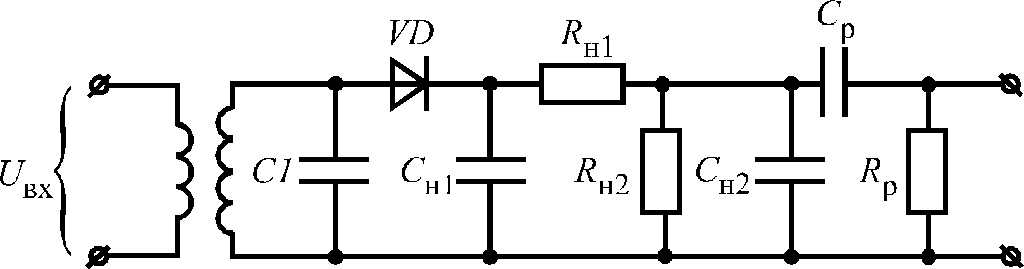 Варианты заданийВарианты заданийб) вопросы лабораторных занятийСоставил:к.т.н., доцент,  доцент кафедры РТУ 			________________   /А.Ю. Паршин/Зав. кафедрой РТУ			________________   /Ю.Н. Паршин/ № п/пКонтролируемые разделы(темы) дисциплиныКод контролируемойкомпетенции (или её части)Вид, метод, форма оценочного мероприятия12341Структурные схемы приемных устройствСтруктурные схемы приемных устройствСтруктурные схемы приемных устройств1.1ВведениеПK-1.1Экзамен1.2Структурные схемы приемных устройствПK-1.1Экзамен1.3Параметры и характеристики приемных устройствПK-1.1Экзамен1.4Супергетеродинный приемникПK-1.1Экзамен1.5Свойства сигналов.ПK-1.1Экзамен1.6Искажения принимаемого сигналаПK-1.1экзамен1.7Работа приемника в частотном диапазонеПK-1.1экзамен2Принципы функционирования элементов приемных устройств и основные параметрыПринципы функционирования элементов приемных устройств и основные параметрыПринципы функционирования элементов приемных устройств и основные параметры2.1Входная цепьПK-1.1экзамен2.2Усилитель радиочастотыПK-1.1экзамен2.3Шумовые свойства усилителейПK-1.1экзамен2.4Устойчивость усилителей радиочастотыПK-1.1экзамен2.5Преобразователи частотыПK-1.1экзамен2.6Ограничители амплитудыПK-1.1экзамен2.7Амплитудные детекторыПK-1.1экзамен2.8Фазовые детекторыПK-1.1экзамен2.9Частотные детекторыПK-1.1экзамен3Автоматические регулировки устройств ПОС и влияние помехАвтоматические регулировки устройств ПОС и влияние помехАвтоматические регулировки устройств ПОС и влияние помех3.1Автоматические регулировки усиления ПK-1.1экзамен3.2Частотная автоматическая подстройка частотыПK-1.1экзамен3.3Фазовая автоматическая подстройка частотыПK-1.1экзамен3.4Приемники сигналов различного видаПK-1.1экзамен3.5Помехи в устройствах приема и обработки сигналовПK-1.1экзамен3.6Влияние мультипликативной помехи на качество приема сигналаПK-1.1экзамен13355779911111313151517171919224466881010121214141616181820201234567891011121314151612345678910111213141516171819201234567891011121314151617181920№ работыНазвание лабораторной работы и вопросы для контроляШифр1Исследование входных цепей1. Назначение входных цепей. Классификация. Требования,предъявляемые к входным цепям.2. Схемы входных цепей, работающих с ненастроенными антеннами.3. Зависимость резонансного коэффициента передачи от частоты для различных схем входных цепей, работающих с ненастроенными антеннами.4. Из каких соображений выбирается связь контура входной цепи с антенной?5. Способы настройки контура входной цепи: с помощью конденсатора переменной емкости, переменной индуктивности или варикапа. Преимущества и недостатки каждого способа.6. Что такое зеркальный канал? В каком диапазоне волн (ДВ, СВ, КВ) сложнее обеспечить в супергетеродинном приемнике высокую избирательность по зеркальному каналу (при одинаковой добротности контуров)?7. В каком диапазоне волн (ДВ, СВ, КВ) сложнее обеспечитьизбирательность супергетеродинного приемника по каналу прямогопрохождения (при fпр1 = 465 кГц, fпр2 = 110 кГц)?8. Особенности входных цепей, работающих от настроенныхантенн.9. Как резонансный коэффициент передачи входной цепи, работающей с настроенной антенной, зависит от коэффициента включения антенны в контур входной цепи?10. Как от коэффициента включения зависит полоса пропускания входной цепи?11. Способы увеличения избирательности супергетеродинногоприемника по побочным каналам приема (зеркальному и прямогопрохождения).12. Из каких соображений выбираются эквивалентная добротность и полоса пропускания контура входной цепи?13. Как выполняются контуры входных цепей УКВ и СВЧ диапазонов?14. Что такое линейные искажения? Чем объясняется их появление во входной цепи?15. Как изменяется резонансный коэффициент передачи приперестройке входной цепи с индуктивной связью в случае удлиненной антенны? Перестройка контура осуществляется конденсатором переменной емкости.16. Как изменяется резонансный коэффициент передачи при перестройке входной цепи в случае внутриемкостной связи с ненастроенной антенной? Перестройка контура осуществляется переменной индуктивностью.17. Как изменяется резонансный коэффициент передачи приперестройке входной цепи при внешнеемкостной связи с ненастроенной антенной? Перестройка контура осуществляется конденсатором переменной емкости.18. Как изменяется резонансный коэффициент передачи приперестройке входной цепи при внешнеемкостной связи с ненастроенной антенной? Перестройка контура осуществляется варикапом.19. В каком диапазоне волн (ДВ, СВ, КВ) входная цепь оказывает заметное влияние на избирательность по соседнему каналу?45822Исследование резонансного усилителя радиочастоты1. Какие функции выполняет усилитель радиосигналов в составе радиоприемника? Какие параметры характеризуют качественныепоказатели усилителя радиосигналов?2. Приведите схемы резонансных усилителей на БТ (с ОЭ, с ОБ), на ПТ (с ОИ, с ОЗ) и объясните назначение элементов схем. Каковы отличительные особенности таких усилителей?3. Как режим работы усилительного прибора по постоянномутоку влияет на величины входного сопротивления усилителя, крутизну транзисторов, линейность проходной характеристики?4. Как зависит коэффициент усиления резонансного усилителяот величины связи колебательного контура с усилительным прибором и нагрузкой? Оптимальные коэффициенты включения.5. Как зависят избирательные свойства резонансного усилителя от величин связи контура с выходным электродом транзистора инагрузкой?6. Что такое коэффициент запаса устойчивости? От чего зависит допустимый устойчивый коэффициент усиления? Каковы пути егоповышения?7. Каковы причины линейных искажений в резонансном усилителе? Меры, уменьшающие линейные искажения.8. Каковы причины нелинейных искажений в резонансном усилителе? Меры, уменьшающие нелинейные искажения.9. Каковы причины наличия положительной обратной связи вусилителе, искажения АЧХ и нестабильности характеристик усилителей?10. Схемные и конструктивные меры, повышающие устойчивость резонансного усилителя.11. Как измеряется избирательность по зеркальному каналу?12. Каскодные схемы включения транзисторов. Как влияют они на свойства усилителей?13. Как можно регулировать усиление в УРЧ?14. Перекрестная модуляция. Сущность и причины возникновения.15. Вторичная модуляция. Сущность и причины возникновения.16. Интермодуляция. Сущность и причины возникновения. 45823Изучение преобразователей частоты1. Каково назначение преобразователя частоты и его место вструктурной схеме супергетеродинного приемника?2. В чем состоит принцип действия преобразователя частоты?3. Параметры, характеризующие преобразователь частоты, ихсвязь со статическими параметрами транзистора.4. Чем отличается крутизна преобразования от крутизны в режимеусиления?5. Как определить крутизну преобразования графоаналитическимметодом? Как выбрать напряжение гетеродина для режима с отсечкой и без отсечки?6. Что такое дополнительные каналы приема и как они зависят отрежима работы преобразователя? Методы их уменьшения.7. Чем отличаются режимы работы преобразователя без отсечки ис отсечкой?8. Приведите схемы преобразователей частоты на биполярномтранзисторе. Способы подачи гетеродинного напряжения, достоинства и недостатки каждого из них.9. Преобразователь частоты на двухзатворном полевом транзисторе. Принцип его действия, достоинства и недостатки.10. Балансные схемы преобразователей частоты, принцип действияи преимущества по сравнению с простыми.11. Преобразователи частоты на диодах. Их достоинства, недостатки, области применения.12. Приведите основные способы, позволяющие уменьшить влияние дополнительных каналов приема.13. Как осуществляется сопряжение настроек контуров сигнала игетеродина?14. В чем заключается опасность взаимной связи сигнала и гетеродина и как ее уменьшить?45824Изучение детекторов амплитудно-модулированных сигналов1. Объяснить принцип действия диодного детектора АМ сиг-нала. Назвать основные параметры и характеристики детектора и требования к ним, связанные с качественными показателями приемника.2. Привести электрические схемы диодных детекторов последовательного и параллельного типа. Указать различия в их параметрах, назвать области применения.3. Привести электрические схемы детекторов на биполярныхтранзисторах. Объяснить сущность процесса детектирования и датьосновные характеристики.4. Привести электрические схемы и перечислить основныеособенности детекторов радиоимпульсных сигналов и с пиковым детектированием.5. Каковы условия детектирования АМС в диодном детекторепри малых искажениях сигнала модуляции?6. Каковы требования к инерционности нагрузки детектораАМ-сигналов?7. При каких условиях возникают нелинейные искажения выходного сигнала детектора, вызванные различием нагрузки детекторапо постоянному и переменному токам?8. Каковы пути улучшения коэффициента фильтрации несущей?9. Какова зависимость входного сопротивления диодного детектора от сопротивления его нагрузки?10. Каковы критерии выбора параметров нагрузки диодного детектора АМ-сигналов?11. Какие изменения элементов схемы детектора способствуютувеличению коэффициента передачи?12. В чем преимущества и недостатки деления нагрузки детектора на две части?13. В каком случае амплитудный детектор называют «квадратичным» ? Каковы его свойства?14. В чём достоинства и недостатки детекторов на ОУ и дифференциальных каскадах?15. В чем сущность подавления слабого сигнала сильным придетектировании двух АМ-сигналов? Как и на какие параметры приемника влияет это явление?4607